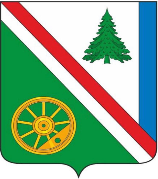 _______2022 №___РОССИЙСКАЯ ФЕДЕРАЦИЯИРКУТСКАЯ ОБЛАСТЬ БРАТСКИЙ РАЙОНВИХОРЕВСКОЕ МУНИЦИПАЛЬНОЕ ОБРАЗОВАНИЕДУМА РЕШЕНИЕ (ПРОЕКТ)О ВНЕСЕНИИ ИЗМЕНЕНИЙ РЕШЕНИЕ ДУМЫ ВИХОРЕВСКОГО МУНИЦИПАЛЬНОГО ОБРАЗОВАНИЯ ОТ 26.05.2015 ГОДА №133 «ОБ УТВЕРЖДЕНИИ МЕСТНЫХ НОРМАТИВОВ ГРАДОСТРОИТЕЛЬНОГО ПРОЕКТИРОВАНИЯ ВИХОРЕВСКОГО МУНИЦИПАЛЬНОГО ОБРАЗОВАНИЯ»В целях соблюдения прав человека на благоприятные условия жизнедеятельности, создания безопасных условий строительства и эксплуатации зданий, сооружений, соблюдения инженерно-технических требований  при проектировании и строительстве, во исполнение п. 2а абзаца 6 Перечня поручений Президента РФ по итогам заседания Совета при Президенте РФ по развитию физической культуры и спорта от 10.10.2019 г. №Пр-2397, в соответствии со ст. 29 Градостроительного кодекса Российской Федерации, Федеральным законом от 06.10.2003 №131-ФЗ «Об общих принципах организации местного самоуправления в Российской Федерации», руководствуясь статьями 7,32 Устава Вихоревского муниципального образования, Дума Вихоревского муниципального образования РЕШИЛА:1. Внести дополнительно в местные нормативы градостроительного проектирования Вихоревского муниципального образования, утвержденные решением Думы Вихоревского МО от 26.05.2015г. №133, подпункт 2.6.2.1. следующего содержания: «2.6.2.1 Параметры велосипедных дорожекТаблица 2.6.2.2. »2. Настоящее решение вступает в силу со дня его официального опубликования и подлежит размещению на официальном сайте администрации Вихоревского городского поселения в информационно-коммуникационной сети «Интернет». Глава Вихоревскогомуниципального образования                                                                  Н.Ю. Дружинин Председатель Думы Вихоревского муниципального образования                                                                   Л.Г. РемизоваКатегория Основное назначение Расчетная скорость движения, км/чШирина полосы движения, мЧисло полос движенияВелосипедные дорожки в составе поперечного
профиля улично-дорожной сетиСпециально выделенная полоса, предназначенная для движения велосипедного транспорта. -1,5*1-2Велосипедные дорожки в составе поперечного
профиля улично-дорожной сетиСпециально выделенная полоса, предназначенная для движения велосипедного транспорта. -1,00**2Велосипедные дорожки на рекреационных
территорияхСпециально выделенная полоса для проезда на велосипедах201,51-2Велосипедные дорожки на рекреационных
территорияхСпециально выделенная полоса для проезда на велосипедах201,00**2* При движении в одном направлении** При движении в двух направлениях * При движении в одном направлении** При движении в двух направлениях * При движении в одном направлении** При движении в двух направлениях * При движении в одном направлении** При движении в двух направлениях * При движении в одном направлении** При движении в двух направлениях Примечание: Велосипедные дорожки могут устраиваться одностороннего и двустороннего движения при наименьшем расстоянии безопасности от края велодорожки: до проезжай части, опор, деревьев 0,75 м; до тротуаров 0,5 м. Допускается устраивать велосипедные полосы по краю улиц и дорог местного значения. Ширина полосы должна быть не менее 1,2 м при движении в направлении транспортного потока и не менее 1,5 м при встречном движении. Ширина велосипедной полосы, устраиваемой вдоль тротуара, должна быть не менее 1 м.Примечание: Велосипедные дорожки могут устраиваться одностороннего и двустороннего движения при наименьшем расстоянии безопасности от края велодорожки: до проезжай части, опор, деревьев 0,75 м; до тротуаров 0,5 м. Допускается устраивать велосипедные полосы по краю улиц и дорог местного значения. Ширина полосы должна быть не менее 1,2 м при движении в направлении транспортного потока и не менее 1,5 м при встречном движении. Ширина велосипедной полосы, устраиваемой вдоль тротуара, должна быть не менее 1 м.Примечание: Велосипедные дорожки могут устраиваться одностороннего и двустороннего движения при наименьшем расстоянии безопасности от края велодорожки: до проезжай части, опор, деревьев 0,75 м; до тротуаров 0,5 м. Допускается устраивать велосипедные полосы по краю улиц и дорог местного значения. Ширина полосы должна быть не менее 1,2 м при движении в направлении транспортного потока и не менее 1,5 м при встречном движении. Ширина велосипедной полосы, устраиваемой вдоль тротуара, должна быть не менее 1 м.Примечание: Велосипедные дорожки могут устраиваться одностороннего и двустороннего движения при наименьшем расстоянии безопасности от края велодорожки: до проезжай части, опор, деревьев 0,75 м; до тротуаров 0,5 м. Допускается устраивать велосипедные полосы по краю улиц и дорог местного значения. Ширина полосы должна быть не менее 1,2 м при движении в направлении транспортного потока и не менее 1,5 м при встречном движении. Ширина велосипедной полосы, устраиваемой вдоль тротуара, должна быть не менее 1 м.Примечание: Велосипедные дорожки могут устраиваться одностороннего и двустороннего движения при наименьшем расстоянии безопасности от края велодорожки: до проезжай части, опор, деревьев 0,75 м; до тротуаров 0,5 м. Допускается устраивать велосипедные полосы по краю улиц и дорог местного значения. Ширина полосы должна быть не менее 1,2 м при движении в направлении транспортного потока и не менее 1,5 м при встречном движении. Ширина велосипедной полосы, устраиваемой вдоль тротуара, должна быть не менее 1 м.